Atividades Domiciliar – Covid -19Aula de MúsicaProfessor: RomuloPeríodo : junhoFesta JuninaConhecer as características das festas juninasValorizar festa junina dentro do folclore brasileiroCAPELINHA DE MELÃOautor: João de Barros e Adalberto Ribeiro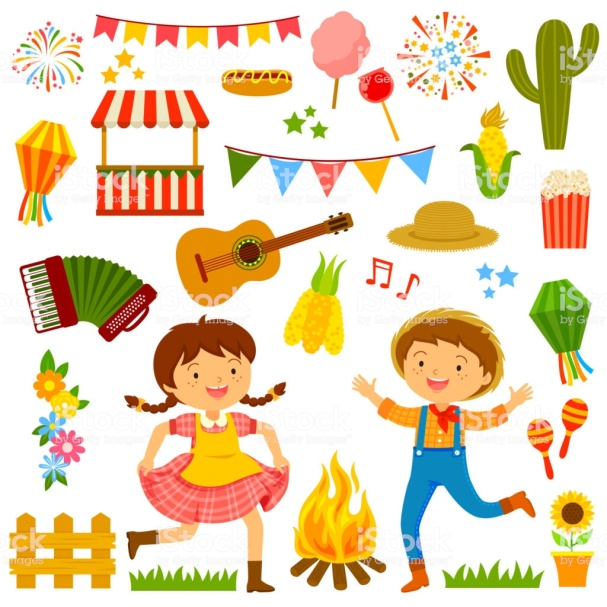 Capelinha de melãoé de São João.É de cravo, é de rosa, é de manjericão.São João está dormindo,Não me ouve não.Acordai, acordai, acordai João.Atirei rosas pelo caminho.A ventania veio e levou.Tu me fizeste com seus espinhos uma coroa de flor.https://www.youtube.com/watch?v=ipKdTMwcIZM